Делаем массаж вместе с мамой!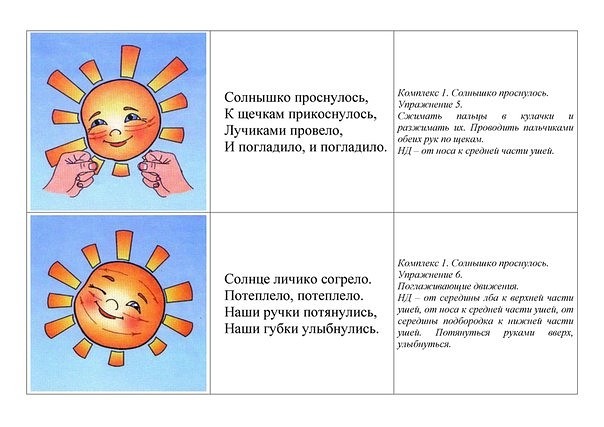 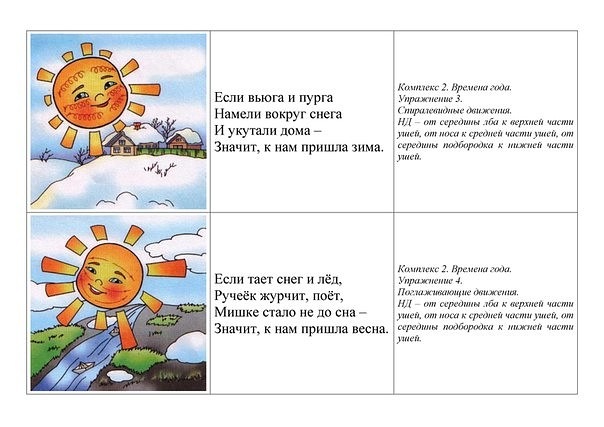 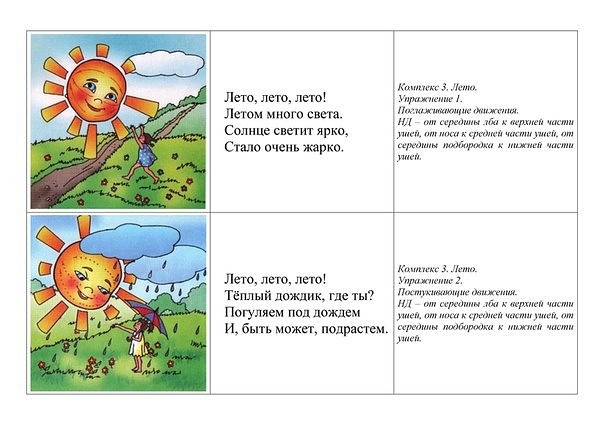 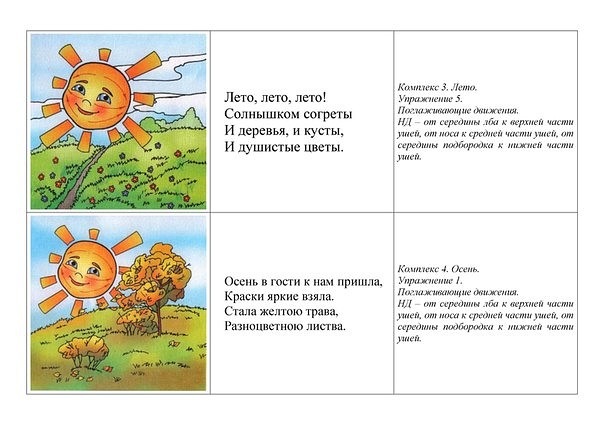 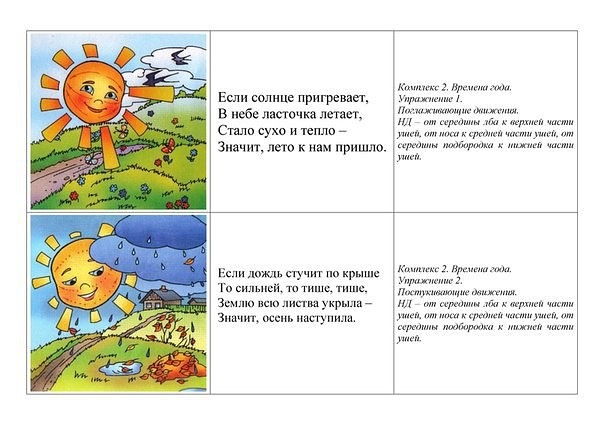 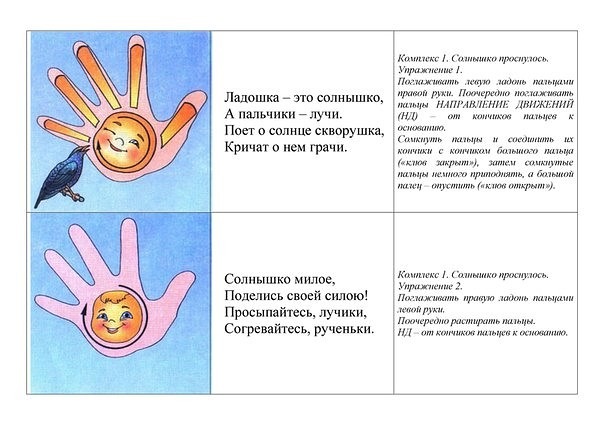 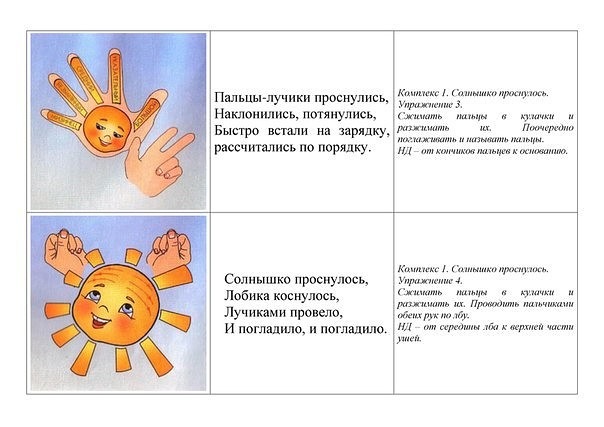 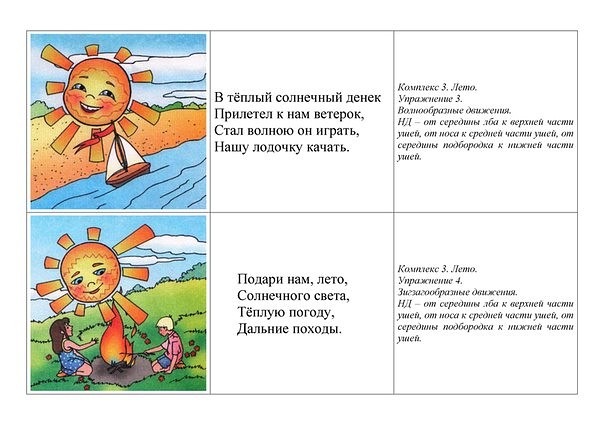 Подготовила: учитель-дефектолог Мазурова В. П.